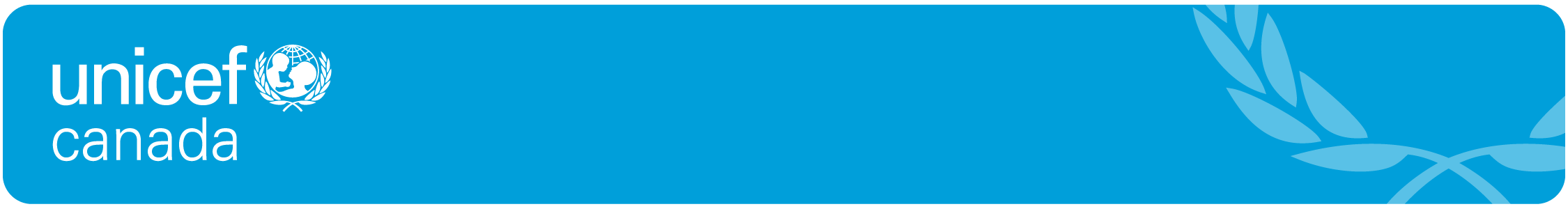 Note: This brief should be accompanied by a completed Creative Brief. Upon completion, please submit it with the Creative Brief through this link.
[hold CTRL and click “clicking this link” to be taken to the webpage]What we all need to know and agree upon:What we all need to know and agree upon:Project Name: Project Champion:Approvals by:Brief Date: Hours allocated to team: In Market Date: (please note that all projects for website are to be English and French – so allow for translation time)General informatioN	General informatioN	General informatioN	Please provide a brief description of the project:Business Objectives(include sales, donation goals, FB likes, followers, unique visits, Gross Reach Points, etc)Communication Objectives(include no more than 3 and in order of priority)1.2.3. 1.2.3. Are there any market/geographic challenges with this project?WHAT COMPONENTS DO YOU FORSEE WITH THIS PROJEcT?Check all that apply:	WHAT COMPONENTS DO YOU FORSEE WITH THIS PROJEcT?Check all that apply:	WHAT COMPONENTS DO YOU FORSEE WITH THIS PROJEcT?Check all that apply:	New Web PageExisting Web PageReplacing a web page Donation Page 
(will you need unique appeal? If so, please request)New Web PageExisting Web PageReplacing a web page Donation Page 
(will you need unique appeal? If so, please request)Page live date? Page archive/review date: If not archiving, who is responsible for the page going forward? Location this page will be on our site:Location this page will be on our site:Location this page will be on our site:Which page will this be replacing? Which page will this be replacing? Which page will this be replacing? BannerContent BoxBannerContent BoxWhich spot? 1         4         72         5         83         6         9Facebook Post/ProgramRegular postSponsored post (need budget)Program (requires a FB brief)Facebook Post/ProgramRegular postSponsored post (need budget)Program (requires a FB brief) How many posts are required?  1 2 3 Twitter/Social Media 
What would you like to do? Twitter/Social Media 
What would you like to do? What is the date that this should be deployed? Will a vanity URL be needed? YesNoWill a vanity URL be needed? YesNoPlease list the URLs: Will Search Engine Optimization be applied?YesNoWill Search Engine Optimization be applied?YesNoWhat unique title for the page would you suggest?Will Search Engine Marketing be applied?YesNoWill Search Engine Marketing be applied?YesNoWhat keywords would you suggest using?What keywords would you suggest using?What keywords would you suggest using?For the webpage:	For the webpage:	For the webpage:	What internal items are linking to this page: What internal items are linking to this page: What external items are linking to this page:TARGET INFORMATION NOT AVAILABLE ON THE CREATIVE BRIEF TARGET INFORMATION NOT AVAILABLE ON THE CREATIVE BRIEF What is the geographic location of the target?What is the level of technology use? BasicFairAverageStrongADDITIONAL INFORMATIONADDITIONAL INFORMATIONDoes this project have budget for media? YesNo If yes, what media? DisplayVideoPage searchSocial mediaPublic RelationsAre there any components of this project covered elsewhere? YesNoAre there any components of this project covered elsewhere? YesNoAny additional comments or information we should know? Any additional comments or information we should know? 